Publicado en Llívia el 22/10/2021 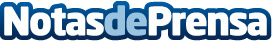 El 6 y 7 de noviembre llega la Fira del Cavall de Puigcerdà, una de las más importantes de EuropaEmpieza la cuenta atrás para la celebración de la Fira de Puigcerdà, que este año conmemorará la 50º edición de la Fira del CavallDatos de contacto:EDEON MARKETING SLComunicación · Diseño · Marketing931929647Nota de prensa publicada en: https://www.notasdeprensa.es/el-6-y-7-de-noviembre-llega-la-fira-del-cavall Categorias: Viaje Cataluña Entretenimiento Turismo Restauración http://www.notasdeprensa.es